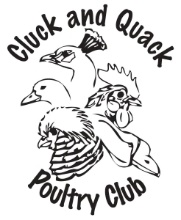 Cluck and Quack Poultry Club
2019 MEMBERSHIP
New/RenewalIndividual or family
Send form with $15.00 to : Kylie WasiutaBox 1, Grp 540, RR# 5Winnipeg,  MBR2C 2Z2
* Make cheque payable to 'Cluck and Quack Poultry Club'
By becoming a member,
I agree not to use the Membership Directory for any reason
other than personal contact with other members of the Club.
NAME:_________________________________________________________ 
ADDRESS:________________________________________________________

                  ________________________________________________________

POSTAL CODE:__________________PHONE NUMBER: __________________

EMAIL ADDRESS:__________________________________________________



POULTRY AND OTHER CRITTERS OWNED:

BANTAMS________________________________________________________
STANDARDS______________________________________________________
Pheasants___________________________________________________________
Ducks______________________________________________________________
Geese_______________________________________________________________Other-feathered _______________________________________________________ Non-feathered-________________________________________________________At-home Business______________________________________________________